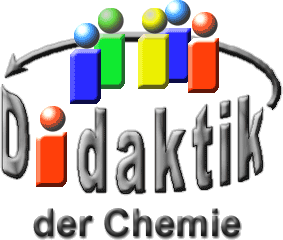 Seminar „Übungen im Vortragen – AC“Vergleichende Chemie der
AlkalimetalleJudith Backhaus, WS 98/99; Franziska Huttner, WS 14/15Einstieg 1: Wie man schon als kleines Kind lernt, löscht die Feuerwehr Brände mit Wasser. Aber dies ist nicht immer sinnvoll. Im Internet habe ich ein Video mit dem Titel "brennendes Wasser" gefunden, dabei "entzündet" Wasser Kalium, wenn es damit in Berührung kommt. Über die Inhalte dieses Beitrages kann man erfahren, wieso Wasser "brennen" kann, obwohl man es doch üblicherweise als Löschmittel benutzt.Einstieg 2: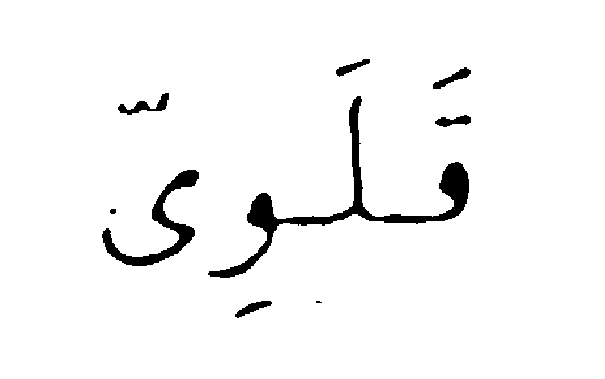 Abb. 1: arabisch „al kalja“„Alkali" stammt vom Arabischen „al kalja" (Abb. 1) ab und meint die Asche von See- und Strand-Pflanzen, die beim Auslaugen Soda liefert. Das gleiche Wort wurde auch für die Asche von Land-Pflanzen verwendet, diese liefert jedoch beim Auslaugen Pottasche. Zum ersten Mal wurden diese beiden Stoffe 1796 durch M. H. Klaproth unterschieden. Natrium und Kalium sind also die am längsten bekannten Alkalimetalle. Das Lithium (gr. lithos, der Stein) wurde erst 1817 entdeckt. Die Elemente Rubidium und Cäsium wurden 1860/61 durch Robert Bunsen und Gustav Robert Kirchhoff im Dürkheimer Mineralwasser durch Spektral-Analyse entdeckt (lat. rubidus = dunkelrot; lat. caesius = himmelblau). Das Francium wurde 1939 von der Französin M. Perey entdeckt und nach ihrem Vaterland benannt.Vorkommen und HäufigkeitNatrium ist mit 2,64% der Erdrinde das 6. häufigste Element. Danach folgen Kalium mit 2,4% und Lithium. Die schwereren Alkalimetalle Rubidium, Cäsium kommen nur in Spuren vor (10-5% bzw. 7*10-7%). Das schwerste Alkalimetall Francium kommt nur in Zerfallsreihen vor.Natrium und Kalium kommen vor allem in großen Salzlager-Stätten vor, die entstanden sind als große Meeresteile verdunsteten (Dauer ca. 100.000 Jahre). Dabei schieden sich die verschiedenen Salze gemäß ihrer Konzentration und Löslichkeit bei den verschiedenen Temperaturen des Sommers und Winters ab. Zuerst fällt das schwerlösliche Calciumcarbonat CaCO3 aus, das daher unter den eigentlichen Salzlagern liegt (Zechsteinkalk). Danach wechseln sich Schichten von NaCl (Abscheiden im Winter) mit CaSO4 Schichten (Abscheiden im Sommer ab). Danach folgen verschiedene Schichten, bis sich zuletzt die im Wasser besonders leicht löslichen Kalium-Salze abschieden, die durch Sand und Ton bedeckt wurden und so vor einer Wiederauflösung bewahrt wurden. Die wichtigsten Vorkommen befinden sich im Elsass, in Ostdeutschland, am Ural, in Kanada und New-Mexico.Hinweis Lithium: Aussprache „Litium“, NICHT „Lizium“. 	
Siehe Schreibweise mit th „Lithium“.Physikalische und chemische EigenschaftenPhysikalische EigenschaftenDas äußere Erscheinungsbild der Alkalimetalle hängt von ihren physikalischen und chemischen Eigenschaften ab. Diese lassen innerhalb der Haupt-Gruppe folgende Tendenzen erkennen. Die Ionen- bzw. Atom-Radien, sowie die Schmelz- und Siedepunkte nehmen kontinuierlich von den leichteren zu den schwereren Homologen hin ab. Die Dichten der Alkalimetalle sind im Vergleich zu anderen Metallen sehr gering.Dies macht die Alkalimetalle zu besonders weichen, niedrig schmelzenden Metallen.Chemische ReaktivitätFür die chemische Reaktivität ist vor allem die Größe der Elektro-Negativität und die Anzahl der Valenz-Elektronen ausschlaggebend Die Alkalimetalle besitzen nur 1 Valenz-Elektron, durch dessen Abgabe sie die Edelgas-Konfiguration erreichen können. Daher sind die Ionisierungsenergien der Alkalimetalle besonders niedrig. Mit abnehmender Elektro-Negativität steigt die Reaktivität der Alkalimetalle, d. h. ihre Fähigkeit Elektronen abzugeben. Dies äußert sich in der sinkenden Elektro-Negativität, der fallenden Ionisierungsenergie.Experiment: Flammen-FärbungZiel: Spezifizität der Flammen-Färbung durch Alkalimetalle, Anregung und Rückfall der Valenz-ElektronenMaterial:Brenner, FeuerzeugUhrglas, d= 60 mmSpatel, b= 4 mmMagnesia-StäbchenGlasstabChemikalien:Lithiumchlorid
CAS-Nr.: 7447-41-8	
 Achtung	
H302, H315, H319	
P302+P352, P305+P351+P338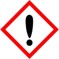 Natriumchlorid
Kochsalz
CAS-Nr.: 7647-14-5Kaliumchlorid
CAS-Nr.: 7447-40-7Durchführung: Zur Vorbereitung bereitet man eine möglichst konzentrierte Lösung des Alkalimetall-Salzes (z. B. LiCl) vor.Mit Hilfe eines Uhrglases, auf dem sich die konzentrierte Lösung des Salzes befindet, verdampft man mit einem glühenden Magnesia-Stäbchens die Lösung direkt durch die Luftansaug-Schlitze des Brenners in die rauschende Flamme (Abb. 2).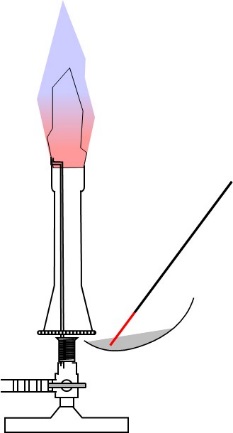 Abb. 2: VersuchsaufbauBeobachtung: Die Flamme färbt sich je nach Alkalimetall-Salz unterschiedlich.Folgende Farben sind zu erkennen: Lithium: rotNatrium: gelbKalium: fahl-blauRubidium: rubin-rotCäsium: himmelblauInterpretation: Das Valenz-Elektron der Alkalimetalle wird leicht aus seinem Grund-Zustand durch Energie-Zufuhr in einen energetisch höher liegenden Zustand gehoben. Dies geschieht zum Beispiel durch die Hitze einer Flamme. Beim Zurückfallen in den Grund-Zustand wird Energie in Form von Photonen wieder frei, welche die charakteristischen Farben der Alkalimetalle zeigen.Verbindungen der AlkalimetalleIonische Salze - Carbonate, Sulfate und HalogenideIonische Salze der Alkalimetalle sind von nahezu allen Säuren bekannt. Hier sollen nur die Carbonate und Sulfate erwähnt werden:Carbonate: Porzellan (Li2CO3); Soda (Na2CO3); Pottasche (K2CO3)Sulfate: Lithiumsulfat; Glaubersalz (Na2SO4)Binäre Verbindungen - Oxide und HydroxideReaktion mit Luft - OxideMit verschiedener O2-Dosierung sind 26 primäre Oxide erhältlichBeim Verbrennen an der Luft unter Standard-Bedingungen bilden: Lithium das Oxid Li2ONatrium das Natriumperoxid Na2O2 (farblos)K/Rb/Cs das Hyperoxid MO2 (gelb)Reaktion mit Wasser - HydroxideExperiment: Reaktion der Alkalimetalle Lithium, Natrium und Kalium mit WasserZiel: Eigenschaften der Alkalimetalle, Alkalimetalle als GefahrstoffMaterial:PinzetteMesserFilter-Papier3 Petrischalen, d= 100 mmChemikalien:SpülmittelVE-WasserPhenolphthalein-Lösung
ethanolisch (Indikator)	
w= 1%	
CAS-Nr.: 77-09-8	
   Gefahr	
H350, H226, H319, H341	
P201, P210, P305+P351+P338, P308+P313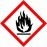 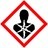 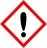 Natrium
CAS-Nr.: 7440-23-5	
  Gefahr	
H260, H314	
EUH014
P233, P231+P323, P280, P305+P351+P338, P370+P378+P422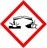 Kalium
CAS-Nr.: 7440-09-7	
  Gefahr	
H260, H314	
EUH014
P233, P231+P323, P280, P305+P351+P338, P370+P378+P422Lithium
CAS-Nr.: 7439-93-2	
  Gefahr	
H260, H314	
EUH014
P233, P231+P323, P280, P305+P351+P338, P370+P378+P422Durchführung: Die drei Petrischalen füllt man gut zur Hälfte mit Wasser und gibt 3 - 5 Tropfen Phenolphtalein-Lösung und 1 Tropfen Spülmittel zu.Dann schneidet man von den Alkalimetallen jeweils ein Stück ab, das sie Größe eines Würfels mit der Kanten-Länge 3 mm nicht überschreitet (versuchen Sie, jeweils gleiche Größe zu erreichen) und gibt es ins Wasser.Nicht zudecken!Beobachtung: Alkalimetalle reagieren heftig mit Wasser, es entsteht Dampf. Phenolphthalein färbt sich rot.Interpretation: Bei dieser Reaktion findet eine Redox-Reaktion statt. Das Alkalimetall wird zu seinem basischen Hydroxid oxidiert und das Wasser wird zu Wasserstoff reduziert:An dieser Reaktion lässt sich gut die Reihe der zunehmenden Reaktivität bei den Alkalimetallen aufzeigen.Reaktion mit den Halogenen - Halogenide:Die Halogenide von Li, Na und K kristallisieren in der NaCl-Struktur (Koordinationszahl 6), können aber durch Druck in die CsCl-Struktur (Koordinationszahl 8) überführt werden, in der die Halogenide des Cäsiums kristallisieren. Ausnahme ist hier das Li-Kation. Es ist so klein, dass es nicht mehr als sechs Halogenid-Anionen um sich versammeln kann.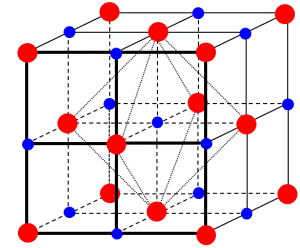 Abb. 3: NaCl-Gitter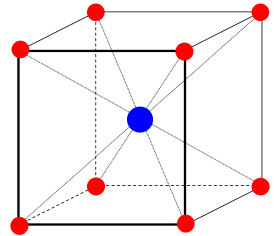 Abb. 4: CsCl-GitterVerwendungsmöglichkeiten der AlkalimetalleAbschluss 1: Alkalimetalle reagieren sehr heftig mit Wasser und entzünden sich an der Oberfläche. Also sollte die Feuerwehr nicht für jeden Brand Wasser als Löschmittel verwenden. Brennen tut allerdings nicht das Wasser, sondern das Alkalimetall. Die Feuerwehr verwendet Löschpulver, sobald die Möglichkeit besteht, dass Alkalimetalle bei einem Brand beteiligt sind.Quellen:Holleman, A.; Wiberg, E.: Lehrbuch der Anorganischen Chemie, 91.-100- Auflage, Walter de Gruyter, New York, 1985Mortimer, Charles E.: Basiswissen der Chemie, 5. Auflage, Georg Thieme Verlag, 1987Praxis der Naturwissenschaften-Chemie, Themenheft Alkalimetalle, 1991Chemiedidaktik der Universität Bayreuth: Konzeption von Experimenten und ihr Einsatz, http://daten.didaktikchemie.uni-bayreuth.de/experimente/standard/schulversuche.pdf 29.07.20Riedel, E., Janjak, C.: Anorganische Chemie, DeGryter, Berlin, 2007Binnewies, M.: Allgemeine und Anorganische Chemie, Spektrum; Heidelberg, 2010Naturwissenschaften im Unterricht Chemie 2007, Heft 98, Themenhefthttp://www.youtube.com/watch?v=7qTAJCuUyFI, 13.11.2014ElementSmp.
[°C]Sdp.
[°C]Dichte
[g/cm3]Atom-Radius
[A]Ionen-Radius [A]Hydratationsradius [A]1.Ionisierungsenergie [eV]Normal-
Potential [V]Li 180,54 1347 0,543 1,52 0,68 3,4 5,39 -3,045 Na 97,82 881,3 0,968 1,86 0,97 2,76 5,18 -2,714 K 63,6 775,8 0,856 2,27 1,33 2,32 4,43 -2,925 Rb 38 688 1,892 2,48 1,47 2,28 4,18 -2,925 Cs 28 670 1,522 2,65 1,67 2,28 3,89 -2,923 Fr 30 680 - 2,70 1,76 - 3,83 - Elem.SuboxideSuboxideSuboxideSuboxideSuboxideSuboxideOxidePerox.HyperoxideHyperoxideHyperoxideLi Li2OLi2O2 Na Na2ONa2O2 NaO2NaNO3K K2OK2O2 KO2KO3 RbRb6ORb9O2 Rb2ORb2O2 Rb2O3RbO2RbO3Cs Cs7OCs4OCs11O3Cs3OCs2OCs2O2 Cs2O3CsO2CsO3ElementVerwendungLithiumLi gibt als Legierungsbestandteil Härte und Beständigkeit; z. B. Bahnmetall der Deutschen Bundesbahn: Pb/Ca/Na/Li (0,04%).Das Isotop 6Li wird zur Herstellung von 3H verwendetVerwendung als Anode in BatterienDarstellung von LithiumorganylenLi als kleinstes Medikament (gegen Depressionen)Natrium50% Verwendung zur Herstellung von Bleialkylen/AntiklopfmittelVerwendung zur Herstellung von Spezial-MetallenVitamin A - Herstellung und Indigoreduktion .Zerstörung halogenorganischer Verunreinigungen in Flüssigkeiten.Na/S-Hochleistungsbatterie für Elektrofahrzeuge.Wärmespeicher in Solar-Kraftwerken.Kern-Energie: Na befindet sich in den Primär- und den Sekundär-Kreisläufen.Kalium40K ist radioaktiv und eignet sich zur Altersbestimmung von MineralienHauptsächlich Verwendung der Salze als Düngemittel. Die natürlichen Kaliumsilikate können von den Pflanzen nicht gut genutzt werden. Hauptsächlich werden daher bei intensiver Bewirtschaftung KNO3 , K2SO4 oder KCl verwendet (aber: viele Pflanzen, wie Kartoffeln sind empfindlich gegen Chloride). Rb/Cs/Fr 137Cs dient wegen seiner langen Halbwertszeit (33 Jahre) zur Herstellung technischer γ-Strahlen-Quellen.Braunschweiger Cäsium-Uhr (seit 1978) verwendet 133Cs (9.192.631.770 Hz Eigenschwingung bei der Anregung durch Mikrowellen)